Dear Parent,We trust that you have received the fee bill for your child. We are introducing an online Fee Payment option – through HDFC Bank (Q-fix) for ease of payment and convenience form 01 Oct 2019. You can follow the steps for the same:Online Fee PaymentStep 1 – Open School website [www.mbiis.in]Step 2 – Click on [Fee Payment]Step 3 –The following window will open. [https://user.eduqfix.com/#/login] 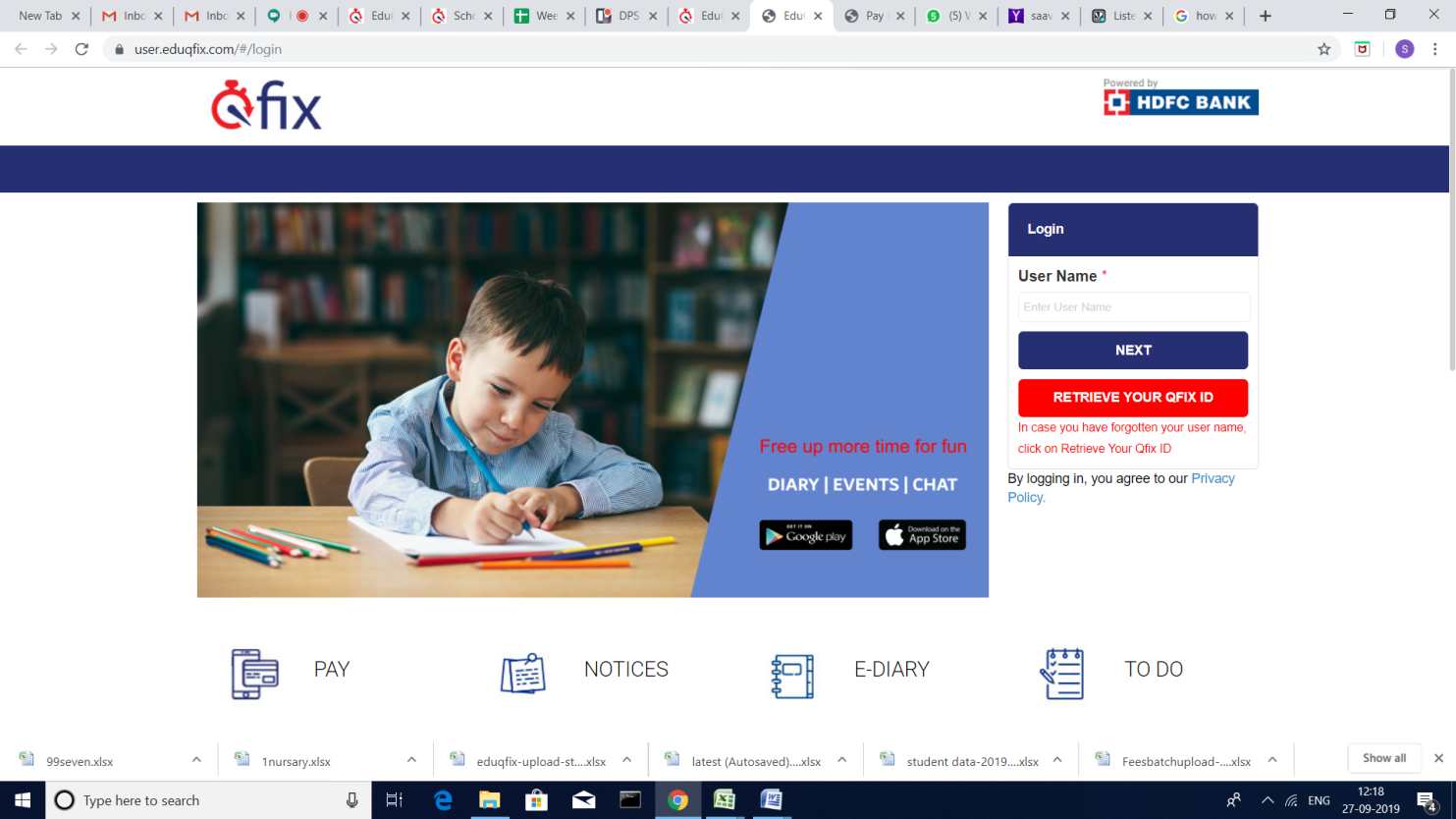 Step 4 - Enter the user name : Admission Number with prefix ‘MB’For instance, If your admission no. is N1234, then the username would be MBN1234Step 5 - Click on ‘Next’ button                   (you will receive an OTP on your communication mobile number.)Step 6 - Enter OTP number Step 7 – Update your profile and Click on Submit /Continue buttonStep 8 - Click on ‘LOGIN’Step 9 - Click on ‘Payments’ option in the top menu bar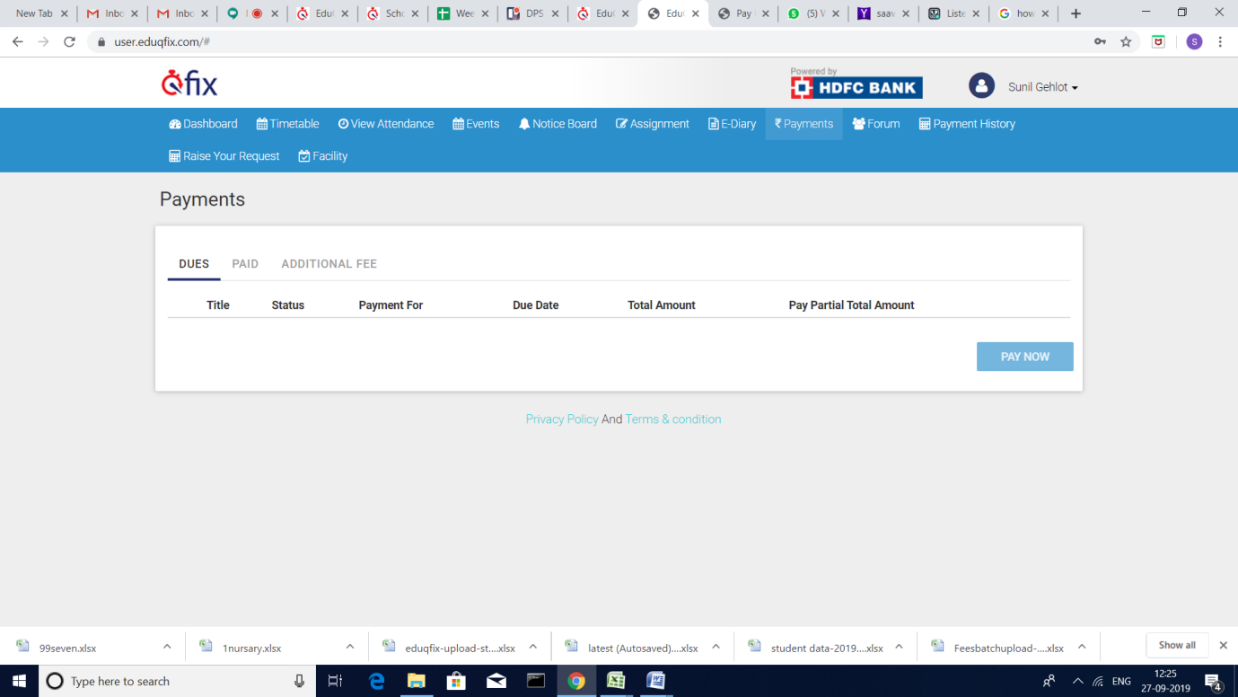 Step 10 - Click on ‘check box’                     (If you want to see fee detail  then click on ‘ i ’ button)Step 11 - Click on ‘Pay now’ buttonStep 12 - Click on ‘Proceed’ buttonStep 13 - Select payment option & click on ‘Make Payment’ button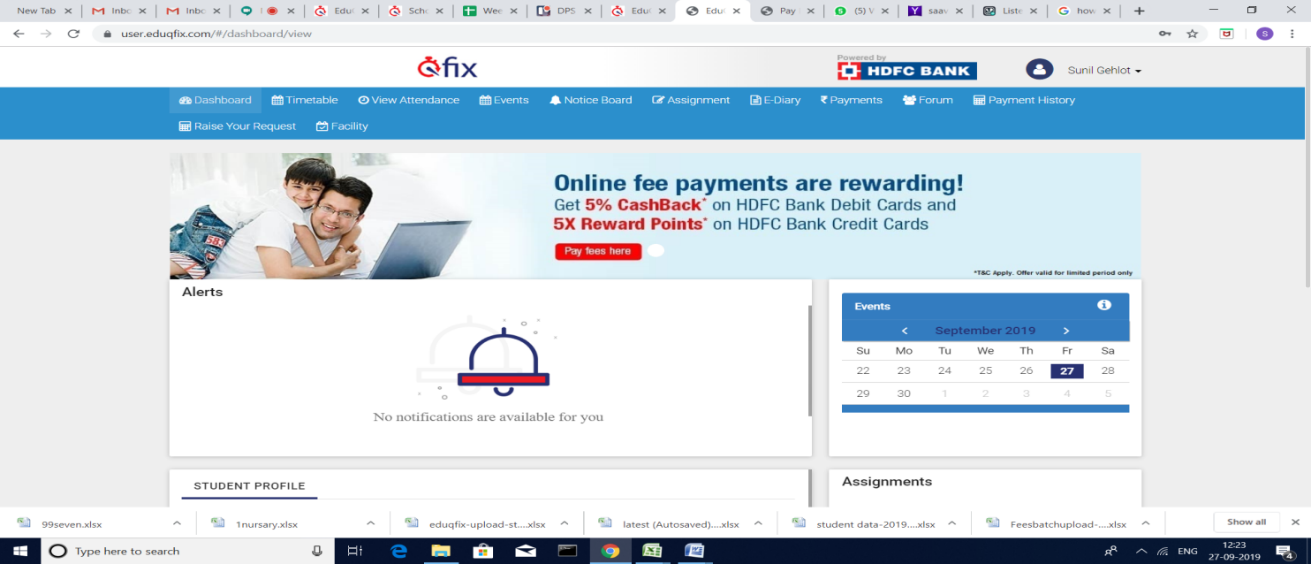 Step 14 - Please ensure that the Payment Transaction is successful.In case of queries:Technical Support  +91 83691 91880 on WhatsAppAccounts Office  + 91 95997 65342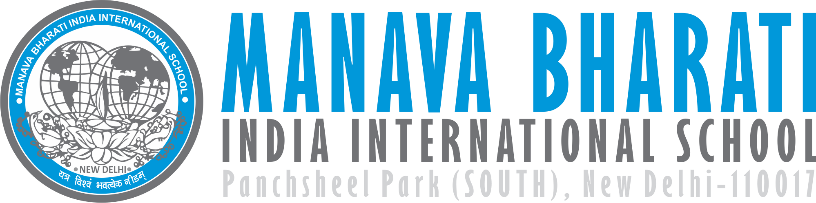 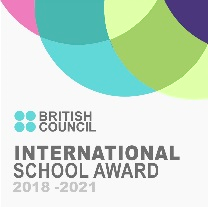 